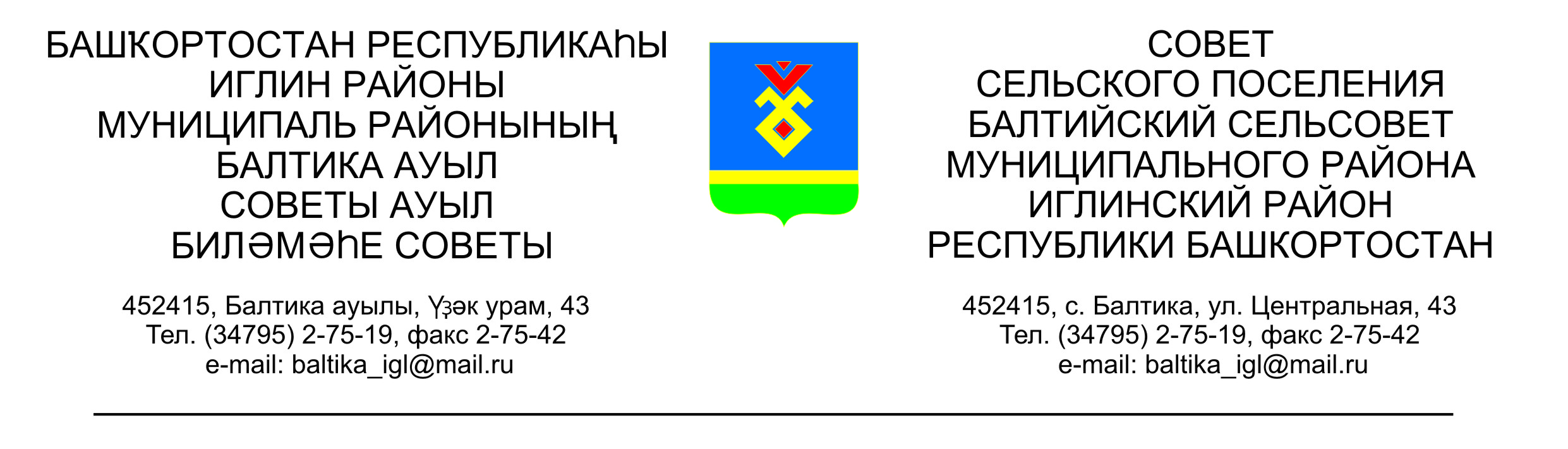                  КАРАР                                                                                  РЕШЕНИЕСовета сельского поселения  Балтийский сельсовет муниципального района Иглинский район  Республики БашкортостанОб отчете исполнения бюджета сельского поселения Балтийский сельсовет муниципального района Иглинский район Республики Башкортостан за 3 квартал 2020 года    Заслушав и обсудив об отчете исполнения бюджета сельского поселения Балтийский сельсовет муниципального района Иглинский район Республики Башкортостан за 3 квартал  2020 года Совет сельского поселения Балтийский сельсовет муниципального района Иглинский район Республики Башкортостан решил: Отчет об исполнении бюджета сельского поселения Балтийский сельсовет муниципального района Иглинский район Республики Башкортостан за 3 квартал  2020 года утвердить (согласно приложения № 1).Обнародовать отчет об исполнении бюджета сельского поселения Балтийский сельсовет муниципального района Иглинский район Республики Башкортостан на стенде информации в администрации сельского поселения Балтийский сельсовет.Контроль за исполнением настоящего решения возложить на постоянную комиссию по бюджету, налогам, вопросам муниципальной собственности (председатель  комиссии Кот Н.Е.)Глава сельского поселения			            	И.М.Бугвин«09» октября 2020 г№ ____Приложение №                                         к  решению Совета  сельского  поселения Балтийский сельсоветПриложение №                                         к  решению Совета  сельского  поселения Балтийский сельсоветПриложение №                                         к  решению Совета  сельского  поселения Балтийский сельсоветПриложение №                                         к  решению Совета  сельского  поселения Балтийский сельсоветПриложение №                                         к  решению Совета  сельского  поселения Балтийский сельсоветмуниципального района                                                                                                      Иглинский район     Республики  Башкортостан                                                                                                     Иглинский район     Республики  Башкортостан                                                                                                     Иглинский район     Республики  Башкортостан                                                                                                     Иглинский район     Республики  Башкортостан                                                                                                     Иглинский район     Республики  Башкортостан № 119  от 09.10. 2020 г. Отчет об исполнении  бюджета сельского поселения Балтийский сельсовет муниципального района Иглинский район за 3 квартал 2020 годОтчет об исполнении  бюджета сельского поселения Балтийский сельсовет муниципального района Иглинский район за 3 квартал 2020 годОтчет об исполнении  бюджета сельского поселения Балтийский сельсовет муниципального района Иглинский район за 3 квартал 2020 годОтчет об исполнении  бюджета сельского поселения Балтийский сельсовет муниципального района Иглинский район за 3 квартал 2020 годОтчет об исполнении  бюджета сельского поселения Балтийский сельсовет муниципального района Иглинский район за 3 квартал 2020 годв руб.Наименование показателяКлассификацияУточненныйУточненныйОтчетНаименование показателяКлассификацияплан на  2020 годплан на  2020 годза 3 квартал 2020 годаДоходыДоходы6 040 000,006 040 000,003 644 273,27Налог на доходы физических лиц\1010200000\\\\72 000,0072 000,0031 062,24Единый сельхоз. налог\1050301001\\\ \15 000,0015 000,00Налог на имущество физических лиц\1060100000\\\\214 000,00214 000,00113 548,37Земельный налог\1060000000\\\\1 633 000,001 633 000,00408 547,69Госпошлина                 \1080402001000\\\\6 000,006 000,004 150,00Аредная плата за имущество\1110500000\\\\312 000,00312 000,00289 470,97Прочие доходы от оказания платных услуг \1130100\\\Административные штрафы\116020000\\\500,00Прочие неналоговые доходы\1170500000\\\\84 000,0084 000,00Субвенции бюджетам поселений\2020000000\\\\105 000,00105 000,0079 750,00Дотации бюджетам поселений\2020000000\\\\1 187 000,001 187 000,00890 244,00 межбюджетные трансферты, передаваемые бюджетам поселений\20240000000\\\\1 200 000,001 200 000,001 050 000,00Прочие межбюджетные трансферты, передаваемые бюджетам поселений\2024999100000\\\\1 160 000,001 160 000,00725 000,00Прочие безвозмездные поступления в бюджеты сельских поселений\2070503010\52 000,0052 000,0052 000,00РасходыРасходы6 112 550,006 112 550,003 710 096,39Общегосударственные вопросы\0102\\\\\775 604,34775 604,34623 640,15Общегосударственные вопросы\0104\\\\1 849 671,591 849 671,591 002 578,51обеспечение проведения выборов\0107\\\\\Мобилизационная и вневойсковая подготовка\0203\\\\\105 000,00105 000,0072 666,00Обеспечение пожарной безопасности\0310\\\\\229 000,00229 000,00196 871,60другие общегосударственные вопросы\0314\\\Дорожное хозяйство (дорожные фонды)\0409\\\\\1 200 000,001 200 000,001 015 069,88другие вопросы в области национальной экномики \0412\\\200 000,00200 000,0060 000,00Благоустройство\0503\\\\\1 510 704,001 510 704,00696 700,18другие вопросы\0605\\\\\200 000,00200 000,00культура\0801\\\\\42 570,0742 570,0742 570,07Физическая культура\1101\\\\Дефицит бюджета (со знаком минус)Дефицит бюджета (со знаком минус)-72 550,00-72 550,00-65 823,12